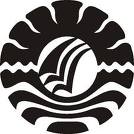 SKRIPSIPENGEMBANGAN SISTEM AUTO UPDATE PADA APLIKASI PELAYANAN PAJAK KENDARAAN BERMOTOR BERBASIS CLIENT SERVER DI DINAS PENDAPATAN DAERAH UPTD GOWAARSAN KUMALA JAYA1229542014PROGRAM STUDI PENDIDIKAN TEKNIK INFORMATIKA DAN KOMPUTERJURUSAN PENDIDIKAN TEKNIK ELEKTROFAKULTAS TEKNIKUNIVERSITAS NEGERI MAKASSARJUNI 2016ABSTRAK 	Arsan Kumala Jaya, 1229542014. Pengembangan Sistem Auto Update Pada Aplikasi Pelayanan Pajak Kendaraan Bermotor Berbasis Client Server Di Dinas Pendapatan Daerah UPTD Gowa. Skripsi, Program Studi Pendidikan Teknik Informatika dan Komputer, Jurusan Pendidikan Teknik Elektro, Fakultas Teknik, Universitas Negeri Makassar. Pembimbing: Muh. Yusuf Mappeasse dan Harifuddin.Tujuan membangun sistem auto update pada aplikasi pelayanan pajak kendaraan bermotor berbasis client server ini adalah untuk memudahkan petugas pajak dalam melakukan proses pelayanan pajak kendaran bermotor yang jauh dari kantor Dinas Pendapatan Daerah UPTD Gowa dan membantu memperoleh informasi biaya pajak kendaraan bermotor yang up to date. Penelitian ini merupakan penelitian pengembangan perangkat lunak yang menggunakan model pengembangan yang terdapat pada metode pengembangan SDLC (System Development Life Cycle) yaitu prototyping yang terdiri dari beberapa tahapan-tahapan: pengumpulan kebutuhan, membangun prototipe, evaluasi prototipe, mengkodekan sistem ,menguji sistem, evaluasi sistem. 	Hasil dari penelitian ini adalah sebuah sistem auto update pada aplikasi pelayanan pajak kendaraan bermotor berbasis client server di Dinas Pendapatan Daerah UPTD Gowa dengan menggunakan bahasa pemrograman web PHP dan database MySQL yang dapat memberikan pelayanan dan informasi pajak secara online. Sistem auto update pada aplikasi pelayanan pajak kendaraan bermotor berbasis client server ini telah divalidasi oleh pakar dan user petugas Dinas Pendapatan Daerah UPTD Gowa dan mendapat kategori Sangat Baik, kemudian diuji coba menggunakan Black box testing, hasilnya sistem auto update pada aplikasi pelayanan pajak kendaraan bermotor berbasis client server ini bekerja sesuai dengan rancangan sistem dan dapat dijalankan pada daerah yang jauh dari Kantor Dinas Pendapatan Daerah UPTD Gowa. Oleh karena itu dapat ditarik kesimpulan bahwa sistem ini layak untuk digunakan dan dapat diaplikasi dengan mudah.Kata Kunci: Pajak Kendaraan Bermotor, Sistem auto update, Web, Prototyping, Java, PHP, MySQL, Black box testing.DAFTAR PUSTAKACurcol. 2014. Cara Menghitung Pajak Kendaraan Bermotor. (on line) (http://www.dumetschool.com/blog/Membuat-Vertical-Menu-dengan-CSS, diakses 04 Mei 2016).Davis, Gordon B, and Olson. 1985. Management Information System. New York: McGraw-Hill CoDesign, Tutorial Web. 2010. Cara Desain Web. (on line) (http://www.tutorial-webdesign.com/tag/contoh-web/, diakses 21 Mei 2016).Fathansyah. 1999. Basis Data. Bandung: Informatika Bandung.Febrian, Rully. 2014. Membuat Vertical Menu Dengan CSS. (on line) (http://www.dumetschool.com/blog/Membuat-Vertical-Menu-dengan-CSS, diakses 04 Mei 2016).Ilkom, Dunia. 2014a. Cara Menampilkan Hasil Program JavaScript. (on line) (http://www.duniailkom.com/tutorial-belajar-javascript-cara-menampilkan-hasil-program-javascript/, diakses 12 Mei 2016)....................... 2014b. Cara Mengambil Nilai HTML Dengan Javascript. (on line) (http://www.duniailkom.com/cara-mengambil-nilai-html-dengan-javascript/, diakses 05 Mei 2016)....................... 2014c. Cara Membuat Validasi Form PHP Fungsi. (on line) (http://www.duniailkom.com/tutorial-form-php-cara-membuat-validasi-form-php-fungsi-isset-dan-empty/, diakses 02 Mei 2016).Indrajit. 2001. Analisis dan Perancangan Sistem Berorientasi Object. Bandung: Informatika.Jogianto, HM. 2005. Analisis dan Desain Sistem Informasi : Pendekatan Terstruktur Teori dan Praktek Aplikasi Bisnis. Yogyakarta: AndiKadir, Abdul. 2003. Konsep dan Tuntunan Praktis Basis Data. Yogyakarta: Andi Kadir, Abdul. 2003. Pengenalan Sistem Informasi. Yogyakarta: Andi KBBI. 2010. Pengertian Sistem. (on line)  (https://yuniatisiti.wordpress.com/ konsep-informasi/, diakses 21 Oktober 2015)Kreatif, Media. 2010. Pengembangan Sistem Informasi Kepegawaian (SIMPEG) Berbasis Web. (on line) (http://repository.uinjkt.ac.id/dspace/bitstream/1234 56789/5827/1/Siti%20Nurbaity-FST_NoRestriction.pdf, diakses 21 Oktober 2015).Ladjamudin, AlBahra. 2005. Analisis dan Desain Sistem Informasi. Yogyakarta : Graha IlmuManiacms. 2012. Pengertian Apache Web Server. (on line)  (http://www.maniacms.web.id/ 2012/01/pengertian-apache-web-server.html, diakses 21 Oktober 2015)Miswan. 2012. Cara Menampilkan Data Di Combobox. (on line) (http://miswanphp10.blogspot.co.id/2012/12/cara-menampilkan-data-di-combobox-dan.html, diakses 05 Mei 2016).Muhyuzir, T.D. 2001. Analisa Perancangan Sistem Pengolahan Data, Cetakan Kedua. Jakarta: PT. Elex Media KomputindoMulyani Sumantri, dkk. 1999. Strategi Belajar Mengajar. Depdikbud Dirjen Pendidikan TinggiMurdick, Robert G. 1991. Sistem Informasi Untuk Manajemen Modern. Jakarta: ErlanggaMuzt, Achmad. 2014. Mengatur Jarak Spasi Pada CSS. (on line) (http://mas-muzt.blogspot.co.id/2014/06/mengatur-jarak-spasi-pada-css.html, diakses 02 Mei 2016).Nadia. 2012. Database Management System (DBMS). (on line) (https://naddiiiaaa.wordpress.com/2012/01/03/dbms-database-management-systems/, diakses 23 Oktober 2015)Nugroho, Adi. 2010. Rekayasa Perangkat Lunak Berorientasi Objek dengan Metode USDP (Unifield Software Development Process). Yogyakarta: AndiNugroho, Adi. 2009. Rekayasa Perangkat Lunak Menggunakan UML dan Java. Yogyakarta: AndiNugroho, Bunafit. 2008. Latihan Membuat Aplikasi Web PHP dan Mysql dengan Dreamwaver. Yogyakarta: Gava MediaNurbaity, Sri. 2010. Pengembangan Sistem Informasi Kepegawaian (SIMPEG) Berbasis Web. (on line) (http://repository.uinjkt.ac.id/dspace/bitstream/1234 56789/5827/1/Siti%20Nurbaity-FST_NoRestriction.pdf, diakses 21 Oktober 2015).O’Brein, James A. 2005. Pengantar Sistem Informasi. Jakarta: Salemba 4Peranginangin, Kasiman. 2006. Aplikasi WEB dengan PHP dan MySQL. Yogyakarta : AndiRahman, Syakir. 2014. Cara Mencetak Seluruh Dan Sebagian Halaman. (on line) (http://www.syakirurohman.net/2014/10/tutorial-mencetak-seluruh-sebagian-halaman-web.html, diakses 12 Mei 2016).Sidharta, Lani. 1995. Pengantar Sistem Informasi Bisnis. Jakarta: P.T. ELEX Media KomputindoSutabri, Tata. 2005. Sistem Informasi Manajemen, Edisi I. Yogyakarta: Andi Turban, Efraim et al. 2003. Introduction to Information Technology, 2nd Edition. New York: John Wiley & Sons, Inc.Wahid. 2012. Tipe Data Dalam PHP. (on line) (https://wahidhahahuhu.wordpress.com/tag/tipe-data-dalam-php/, diakses 02 Mei 2016).Wahyudin, Ahmad. 2014. Pengertian dan Konsep Sistem Basis Data. (on line) (http://blogs.unpas.ac.id/ahmadwahyudin/2014/02/13/pengertian-dan-konsep-sistem-basis-data/, diakses 23 Oktober 2015Widya, Eko. 2015. Cara Menghitung Total Harga Penjualan. (on line) (http://ekoninjarr.blogspot.com/2015/02/menghitung-total-harga-penjualan-dengan.html, diakses 04 Mei 2016).